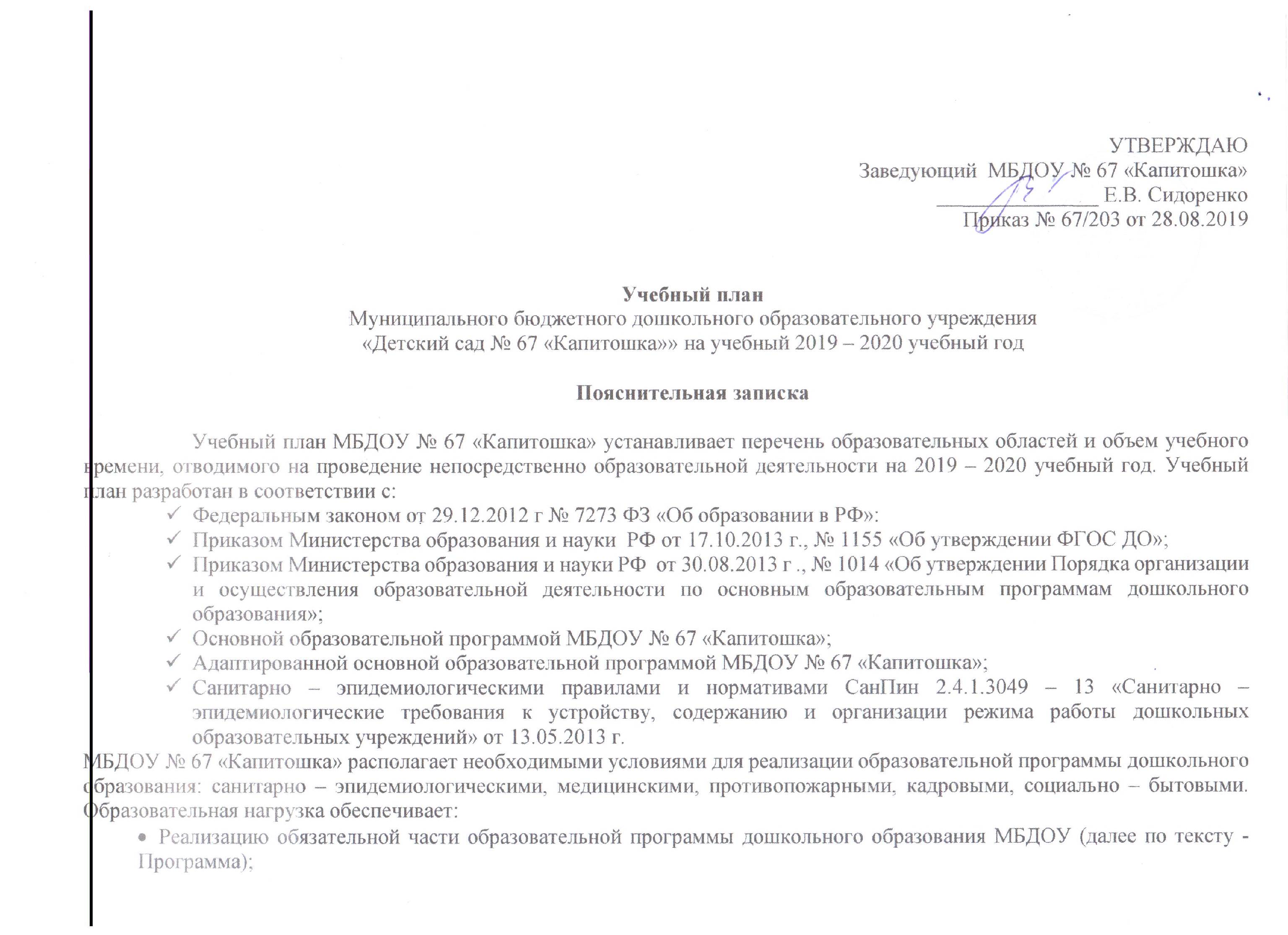 УТВЕРЖДАЮЗаведующий  МБДОУ № 67 «Капитошка»_______________ Е.В. СидоренкоПриказ № 67/203 от 28.08.2019Учебный планМуниципального бюджетного дошкольного образовательного учреждения «Детский сад № 67 «Капитошка»» на учебный 2019 – 2020 учебный годПояснительная записка	Учебный план МБДОУ № 67 «Капитошка» устанавливает перечень образовательных областей и объем учебного времени, отводимого на проведение непосредственно образовательной деятельности на 2019 – 2020 учебный год. Учебный план разработан в соответствии с:Федеральным законом от 29.12.2012 г № 7273 ФЗ «Об образовании в РФ»:Приказом Министерства образования и науки  РФ от 17.10.2013 г., № 1155 «Об утверждении ФГОС ДО»;Приказом Министерства образования и науки РФ  от 30.08.2013 г ., № 1014 «Об утверждении Порядка организации и осуществления образовательной деятельности по основным образовательным программам дошкольного образования»;Основной образовательной программой МБДОУ № 67 «Капитошка»;Адаптированной основной образовательной программой МБДОУ № 67 «Капитошка»;Санитарно – эпидемиологическими правилами и нормативами СанПин 2.4.1.3049 – 13 «Санитарно – эпидемиологические требования к устройству, содержанию и организации режима работы дошкольных образовательных учреждений» от 13.05.2013 г.МБДОУ № 67 «Капитошка» располагает необходимыми условиями для реализации образовательной программы дошкольного образования: санитарно – эпидемиологическими, медицинскими, противопожарными, кадровыми, социально – бытовыми. Образовательная нагрузка обеспечивает:Реализацию обязательной части образовательной программы дошкольного образования МБДОУ (далее по тексту - Программа); реализацию части Программы, формируемой участниками образовательного процесса;  реализацию Программы по образовательным областям: - социально-коммуникативное развитие; - познавательное развитие; - речевое развитие; - художественно-эстетическое развитие; - физическое развитие  распределение видов непосредственно образовательной деятельности по образовательным областям. Образовательная нагрузка регламентирует:  перечень видов непосредственно образовательной деятельности по основным направлениям развития и образовательным областям в разных возрастных группах;  перечень основных видов детской деятельности, используемых при реализации образовательных областей;  количество периодов непосредственно образовательной деятельности в разных возрастных группах в неделю/месяц/год;  продолжительность периодов непосредственно образовательной деятельности в разных возрастных группах; общий объем образовательной нагрузки при организации непосредственно образовательной деятельности в день/неделю в разных возрастных группах.Расчет образовательной нагрузки при организации непосредственно образовательной деятельности осуществляется с учетом норм СанПиН. Продолжительность непрерывной непосредственно образовательной деятельности для детей от 3 до 4-х лет - не более 15 минут, для детей от 4-х до 5-ти лет - не более 20 минут, для детей от 5 до 6-ти лет - не более 25 минут, а для детей от 6-ти до 7-ми лет - не более 30 минут. Максимально допустимый объем образовательной нагрузки в первой половине дня в младшей и средней группах не превышает 30 и 40 минут соответственно, а в старшей и подготовительной - 45 минут и 1,5 часа соответственно. В середине времени, отведенного на непрерывную образовательную деятельность, проводят физкультурные минутки. Перерывы между периодами непрерывной образовательной деятельности - не менее 10 минут. Образовательная деятельность с детьми старшего дошкольного возраста осуществляется во второй половине дня после дневного сна. Ее продолжительность должна составлять не более 25 - 30 минут в день. В середине непосредственно образовательной деятельности статического характера проводятся физкультурные минутки. Образовательная деятельность, с повышенной познавательной активностью и умственным напряжением детей, организовывается в первую половину дня. Для профилактики утомления детей проводятся физкультурные, музыкальные занятия, ритмика и т.п.Общий объем образовательной нагрузки (количество видов деятельности) в Программе составляет:ОРГАНИЗОВАННАЯ ОБРАЗОВАТЕЛЬНАЯ ДЕЯТЕЛЬНОСТЬОРГАНИЗОВАННАЯ ОБРАЗОВАТЕЛЬНАЯ ДЕЯТЕЛЬНОСТЬОРГАНИЗОВАННАЯ ОБРАЗОВАТЕЛЬНАЯ ДЕЯТЕЛЬНОСТЬОРГАНИЗОВАННАЯ ОБРАЗОВАТЕЛЬНАЯ ДЕЯТЕЛЬНОСТЬОРГАНИЗОВАННАЯ ОБРАЗОВАТЕЛЬНАЯ ДЕЯТЕЛЬНОСТЬОРГАНИЗОВАННАЯ ОБРАЗОВАТЕЛЬНАЯ ДЕЯТЕЛЬНОСТЬпериодичностьпериодичностьпериодичностьпериодичностьпериодичностьБазовый вид деятельности1, 5 – 3 года3 – 4 года4 – 5 лет5 – 6 лет6 – 7 летОбразовательная область «Физическое развитие»Образовательная область «Физическое развитие»Образовательная область «Физическое развитие»Образовательная область «Физическое развитие»Образовательная область «Физическое развитие»Образовательная область «Физическое развитие»Двигательная деятельность в помещенииНОД 2 раза в неделюНОД 2 раза в неделюНОД 2 раза в неделюНОД 2 раза в неделюНОД 2 раза в неделюДвигательная деятельность на улице СОД 1 раз в неделюСОД 1 раз в неделюДвигательная деятельность бассейнСОД 1 раз в неделюСОД 1 раз в неделюСОД 1 раз в неделюСОД 1 раз в неделюФЗОЖ  (СОД)Образовательная область «Познавательное развитие»Образовательная область «Познавательное развитие»Образовательная область «Познавательное развитие»Образовательная область «Познавательное развитие»Образовательная область «Познавательное развитие»Образовательная область «Познавательное развитие»Ознакомление с миром природыСОД 1 раз в неделюСОД 1 раз в неделюФЭМПНОД 1 раз в неделю НОД 1 раз в неделюНОД 1 раз в неделюНОД 1 раз в неделюНОД 2 раза в неделюОбразовательная область «Речевое развитие»Образовательная область «Речевое развитие»Образовательная область «Речевое развитие»Образовательная область «Речевое развитие»Образовательная область «Речевое развитие»Образовательная область «Речевое развитие»Коммуникативная деятельностьНОД 1/2 раза  в неделюНОД 1 раз в неделюНОД 1 раз в неделюНОД 2 раза в неделюНОД 2  раза в неделюОбразовательная область «Художественно – эстетическое развитие»Образовательная область «Художественно – эстетическое развитие»Образовательная область «Художественно – эстетическое развитие»Образовательная область «Художественно – эстетическое развитие»Образовательная область «Художественно – эстетическое развитие»Образовательная область «Художественно – эстетическое развитие»Рисование НОД 1 раз в неделюНОД 1 раз в неделюНОД 1 раз в неделюНОД 1 раз в неделюНОД 1 раз в неделюЛепка НОД 1 раз в неделюНОД 1 раз в неделюНОД 1 раз в неделюНОД 1 раз в неделюНОД 1 раз в неделюАппликация НОД 1 раз в неделюНОД 1 раз в неделюНОД 1 раз в неделюНОД 1 раз в неделюМузыка НОД 2 раза в неделюНОД 2 раза в неделюНОД 2 раза в неделюНОД 2 раза в неделюНОД 2 раза в неделюКонструктивно – модельная деятельностьНОД 0/1 раз в неделюНОД 1 раз в неделюНОД 1 раз в неделюОбразовательная область «Социально – коммуникативное  развитие»Образовательная область «Социально – коммуникативное  развитие»Образовательная область «Социально – коммуникативное  развитие»Образовательная область «Социально – коммуникативное  развитие»Образовательная область «Социально – коммуникативное  развитие»Образовательная область «Социально – коммуникативное  развитие»Ознакомление с окружающим миромНОД 1 раз в неделюНОД 1 раз в неделюНОД 1 раз в неделюНОД 1 раз в неделюНОД 1 раз в неделюИтого 1010101213ВЗАИМОДЕЙСТВИЕ ВЗРОСЛОГО С ДЕТЬМИ В РАЗЛИЧНЫХ ВИДАХ ДЕЯТЕЛЬНОСТИВЗАИМОДЕЙСТВИЕ ВЗРОСЛОГО С ДЕТЬМИ В РАЗЛИЧНЫХ ВИДАХ ДЕЯТЕЛЬНОСТИВЗАИМОДЕЙСТВИЕ ВЗРОСЛОГО С ДЕТЬМИ В РАЗЛИЧНЫХ ВИДАХ ДЕЯТЕЛЬНОСТИВЗАИМОДЕЙСТВИЕ ВЗРОСЛОГО С ДЕТЬМИ В РАЗЛИЧНЫХ ВИДАХ ДЕЯТЕЛЬНОСТИВЗАИМОДЕЙСТВИЕ ВЗРОСЛОГО С ДЕТЬМИ В РАЗЛИЧНЫХ ВИДАХ ДЕЯТЕЛЬНОСТИВЗАИМОДЕЙСТВИЕ ВЗРОСЛОГО С ДЕТЬМИ В РАЗЛИЧНЫХ ВИДАХ ДЕЯТЕЛЬНОСТИЧтение художественной литературыежедневноежедневноежедневноежедневноежедневноПознавательно – исследовательская деятельностьежедневноежедневноежедневноежедневноежедневноИгровая деятельность (обогащенная игра)ежедневноежедневноежедневноежедневноежедневноПриобщение к доступной трудовой деятельностиежедневноежедневноежедневноежедневноежедневноРазвивающее общение на прогулкеежедневноежедневноежедневноежедневноежедневноКонструктивно – модельная деятельностьежедневноежедневноежедневноежедневноежедневно